AOIP Service Qualité
ZAC de l'Orme Pomponne - 50-52, avenue Paul Langevin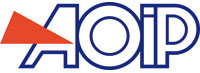 91130 Ris-Orangis 
Tel : 01 69 02 88 88 / Télécopie : 01 69 02 89 60qualit@aoip.comName :Madame, Monsieur,


In order to improve our services, we are keenly interested in your opinion on our services.Therfore, we thank you in advance for spending a few minutes answering the attached questionnaire.You can send us your opinion by fax, post or email to qualit@aoip.comThe Quality ManagerComment:Product/Service : Function : 
Type : 
Serial Number : Repair quote Nbr :  
Tel : 
Fax :« country » « City» ; « Date », Very GoodGoodAverageVery poorRemarkGeneral opinionTechnical serviceCompletion timeResponse timeQuality of contactsQuoteSuitability of the serviceQuality / price ratio